22.01.20. ,   В целях реализации программы по ДДТТ, а также в целях реализации плана  мероприятий «Внимание дети!», вожатые  Магомедова А.И.,  Ибрагимова Х.Н. и активисты отряда  ЮИД  провели профилактическую беседу с учащимися 4-х классов по знанию правил  ПДД.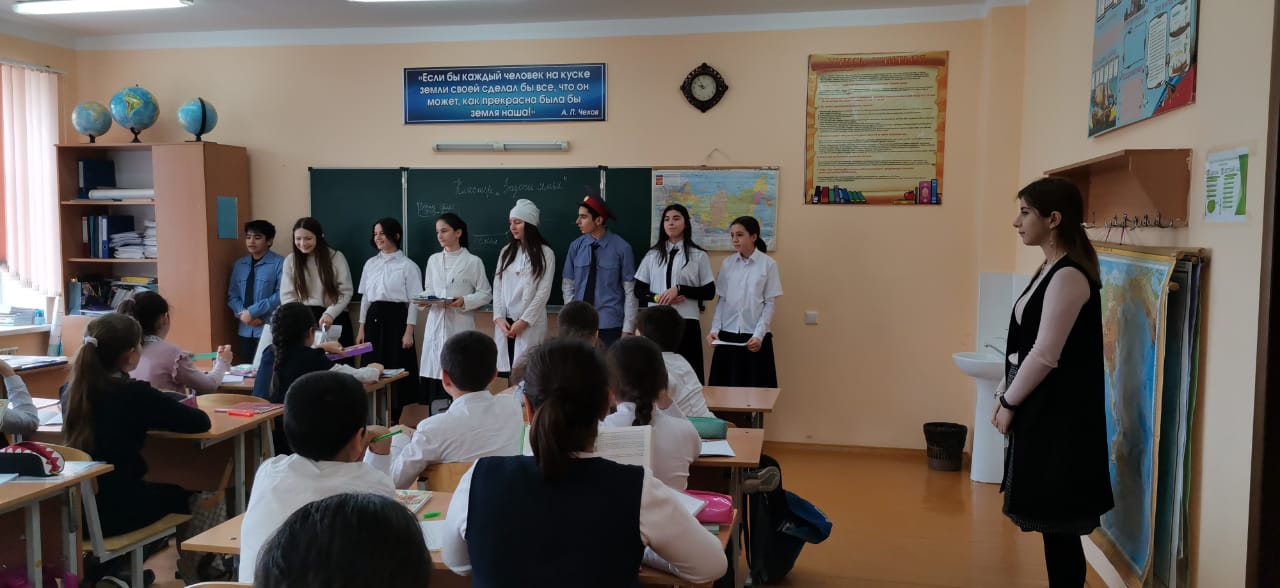 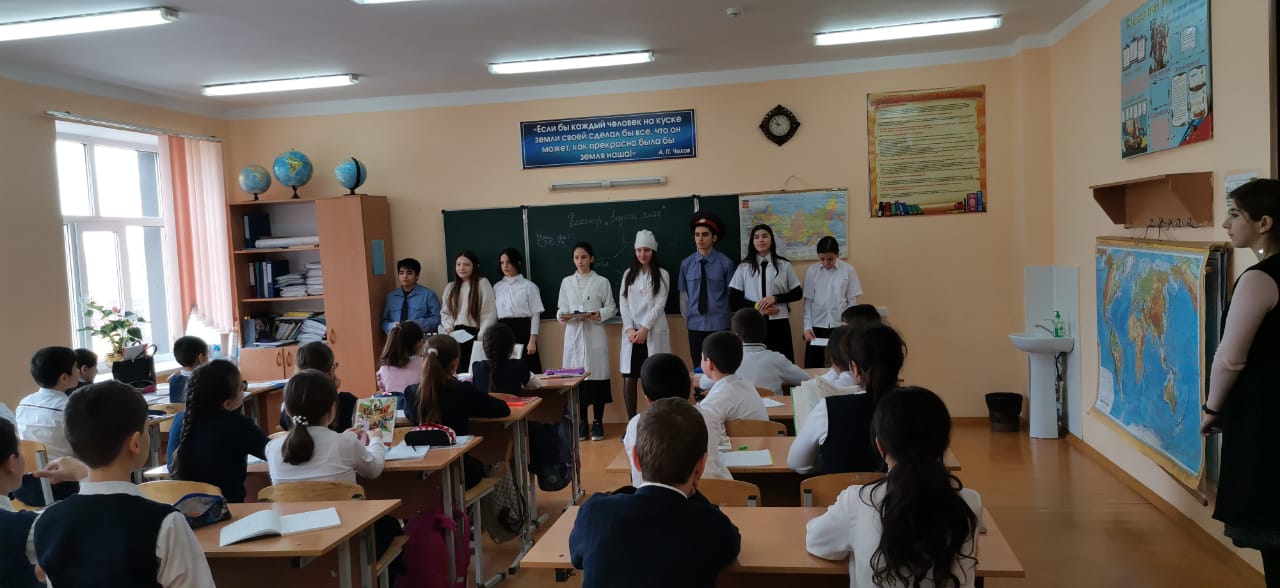 